Общий регламентКубок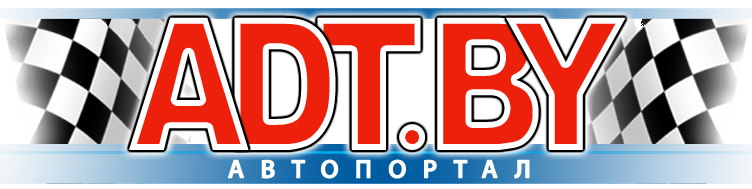 соревнованияпо скоростному маневрированию на автомобилях(лично-командные) Минск 2018г.1. ЦЕЛИ И ЗАДАЧИ1.1. Повышение безопасности дорожного движения в Беларуси.1.2. Повышение навыков контраварийной подготовки участников дорожного движения.1.3. Популяризация автомобильного спорта среди населения, вовлечение граждан в занятия автомобильным спортом.1.4. Выявление сильнейших участников среди спортсменов и команд.1.5.Проведение профилактической работы по снижению аварийности среди автомобилистов, повышение водительского мастерства водителей. 2. РУКОВОДСТВО И ОРГАНИЗАЦИЯ СОРЕВНОВАНИЙ2.1. Общие положения2.1.1. Настоящий регламент определяет порядок организации и проведения многоэтапных лично-командных соревнований Кубок «ADT.BY» по скоростному маневрированию. 2.1.2. Общее руководство организацией соревнований осуществляет УП «Редакция газеты «Автодайджест», исполнительные комитеты местных советов, региональные подразделения ГАИ.2.1.3. Непосредственную подготовку и проведение соревнований осуществляет Организатор - редакция газеты «Автодайджест».Спортивное судейство соревнований осуществляет судейская коллегия. Состав судейской коллегии назначается Организатором.2.1.4. Организатор обладает правом трактовки регламента и технических требований.2.1.5. Возникшие в ходе проведения этапов соревнований спорные ситуации Организатор имеет право регулировать дополнениями к Общему регламенту, действующими с момента подписания. 2.2. Нормативные документы2.2.1. Соревнования проводятся в соответствии с Законом Республики Беларусь «О физической культуре и спорте» от 4 января 2014 г. № 125-З и Правилами безопасности проведения занятий физкультурой и спортом (Постановление Министерства спорта и туризма Республики Беларусь 21.12.2004 г. № 10).2.2.2. Нормативными документами являются:Закон Республики Беларусь от 4 января 2014 г. № 125-З «О физической культуре и спорте»;Правила безопасности проведения занятий физической культурой и спортом (Постановление Министерства спорта и туризма Республики Беларусь 21 декабря . N 10);Технические требования к автомобилям, участвующим в соревнованиях по скоростному маневрированию в 2018 году Настоящий регламент (далее – регламент);Частные регламенты этапов соревнований.2.3. Сроки и место проведения соревнований на Кубок «ADT.BY».2.3.1. Даты и место соревнований сообщаются в Частных регламентах этапов.Предварительный Календарь проведения:18 августа – Могилев25 августа – Витебск8 сентября – Гродно15 сентября – Гомель22 сентября – Барановичи30 сентября (6 октября) – Минск3. ТЕРМИНЫДанный раздел определяет основные термины, используемые в Общем и частных регламентах и приложениях к ним, технических требованиях и других документах, применяющихся для организации соревнований.Ворота – элемент, состоящий из двух рядом стоящих фишек, предназначенный для проезда автомобиля между этими фишками.Время закрытия финиша – максимальное время, выделяемое участникам для выполнения заезда и равное времени победителя данного заезда в данном упражнении, плюс 30 секунд.Дворик – элемент, состоящий из ограниченной фишками прямоугольной площадки, имеющий единые въездные и выездные ворота.Заезд – одна попытка проезда трассы по определенной схеме с определенной стартовой позиции. В заезде могут одновременно принимать участие несколько спортсменов.Линия ворот – прямая, соединяющая центры фишек одних ворот.Пересечение ворот – пересечение вертикальной плоскости, проходящей через линию ворот любой частью автомобиля.Поединок – совокупность всех парных заездов и перезаездов двух соперников по данной схеме трассы, необходимых для определения победителя, проходящего в следующий раунд соревнований.«Полицейский разворот» – разворот автомобиля на 180 градусов из положения движения задним ходом, с продолжением движения по дистанции передним ходом.Проезд ворот задним ходом – проезд, при котором линию ворот пересекают сначала задние колеса, а затем передние.Проезд ворот передним ходом – проезд ворот, при котором линию ворот пересекают сначала передние колеса, а затем задние.Предварительные заезды- зачетные заезды участников во всех упражнениях, предшествующих полуфинальным заездам.Полуфинальные заезды- зачетные заезды, в котором соревнуются 4 участника, показавших по итогам предварительных заездов в абсолютном зачнете с 1-го по 4-ый результат.Финальные заезды- зачетные заезды между двумя победителями полуфинальных заездов за 1- 2 место и между проигравшими полуфинальные заезды за 3- 4 место.Результат- сумма времени, потраченная участником соревнований на выполнение упражнения с учетом пенализации. Выражается в секундах.Результат «НВ» (невыполнение заезда) – это время, равное худшему результату, показанному участниками в ходе заездов данного упражнения в данной зачетной группе, плюс 5 секунд.Стартовые ворота – ворота, линия которых совпадает с линией старта.Схема трассы (схема упражнения) – схематическое изображение трассы, включающее подробную информацию о способе и траектории прохождения трассы.Технический сход - неготовность по техническим причинам выехать на трассу для проведения заезда, либо невозможность завершить заезд. Упражнение – совокупность всех последовательных заездов и перезаездов участника по данной схеме трассы.Участник – физическое лицо, подавшее заявку на участие в соответствии с регламентом соревнований.Фальстарт – любое движение автомобиля участника вперед по ходу движения по схеме заезда с момента поднятия стартового флага в горизонтальное положение до момента отмашки стартового флага или с момента включения красного сигнала до момента его выключения.Финишные ворота – ворота, линия которых совпадает с линией финиша.Финиш базой - способ проезда финишных ворот, при котором центр оси обоих передних колес автомобиля должен остаться с одной стороны линии ворот, а задних - с другой. Расположение автомобиля проверяется в момент его остановки после пересечения линии финиша.Фишка (пилон) – конус, либо элемент его заменяющий (стойка, шина и т.д.).4. УЧАСТНИКИ. ЗАЧЕТЫ.4.1. Требования к участникам4.1.1. В личном зачете соревнований могут принимать участие физические лица, подавшие своевременно заявку на участие Организатору в порядке, определенном Частными регламентами этапов.4.1.2. К соревнованиям допускаются участники, обладающие:-водительским удостоверением категории «В» (или временным удостоверением, справкой из ГАИ. Организатор имеет право допустить участника без наличия в/у в исключительных случаях, руководствуясь данными о наличии должной подготовки участника),-действующим страховым полисом от несчастных случаев на сумму не менее 40 базовых величин на момент страхования.-полисом обязательного страхования гражданской ответственности владельцев транспортных средств на территории Республики Беларусь;-защитным шлемом-спортивным комбинезоном (или по согласованию с организатором другой формой одежды.4.1.3. Зачетные группыСоревнования проводятся в следующих зачетах: «Абсолютный» - среди всех участников, принявших участие в данных соревнованиях, включая спортсменов, обладавших или обладающих национальной лицензией федерации, а также победителя и призеров кубка ADT.BY в зачетной группе «Любители» по итогам 2017 года.«Любитель» - среди участников, не обладавших(обладающих) лицензиями спортсменов национальной федерации.«Командный» - среди команд, подавших заявки на участие.4.2. Команды4.2.1. В командном зачете соревнований могут принимать участие команды, подавшие своевременно заявку на участие Организатору в порядке, определенном Частными регламентами  этапов. 4.2.2. Команда состоит из двух участников. Включение в команду участника после завершения регистрации участников - запрещено. 4.2.3. Команда может менять в своем  основном составе на каждом этапе  не более одного участника.   Переход участника из команды в команду в течение всего проведения соревнований запрещен. 4.2.4. Команды могут состоять как из участников зачета «Абсолютный», зачета «Любитель» или смешанных зачетов.Командный зачет- единый для всех участников соревнований.5. ОТВЕТСТВЕННОСТЬ СТОРОН5.1. Фактом подписания заявки участники отдают себя под юрисдикцию, определяемую настоящим регламентом, а также обязуются не предъявлять каких-либо претензий к Организатору, кроме претензий, связанных с нарушением требований настоящего регламента.5.2. Организатор не несет ответственности за убытки и ущерб (не обусловленные невыполнением Организатором мер безопасности или других требований, предъявляемых к организации и проведению соревнования) как по отношению к участникам и их имуществу, так и причиненные ими убытки и ущерб третьим лицам и их имуществу в ходе соревнований. Эта ответственность возлагается на непосредственного виновника.5.3. Участники принимают участие в соревнованиях на свой собственный риск.5.4. Участники и команды несут ответственность за действия заявленных им участников, представителей, механиков, а также иных лиц, зарегистрированных для обеспечения их участия в соревновании, наряду с этими лицами.5.5. Вся полнота ответственности за точное соблюдение нормативных документов при проведении соревнований возлагается на руководителя гонки. Однако он должен информировать Участников обо всех важных решениях, которые примет, основываясь на общей регламентации.5.6. Все непредвиденные случаи изучаются руководителем гонки, судейской коллегией и комиссией по спорам, которая имеет право принимать окончательное решение. Решение принимается большинством голосов при открытом голосовании членов комиссии и руководителя гонки. Комиссия по спорам приступает к рассмотрению спорных вопросов после подачи протеста участником в установленном порядке.5.7. Перед стартом каждого этапа из числа участников выбирается Комиссия по спорам в составе 5 человек, включая руководителя гонки. Выбор четверых членов Комиссии по спорам производится открытым голосованием большинством голосов на общем собрании участников. Председателем комиссии является руководитель гонки. В комиссию не может быть включено более одного участника от команды.5.8. Член Комиссии по спорам не участвует в голосовании в случае решения вопросов, касающихся непосредственного его самого. В случае невозможности принять решение по итогам голосования членами комиссии по спорам, приоритетом в один добавочный голос  пользуется руководитель гонки.6. АВТОМОБИЛИ6.1. Соревнования по скоростному маневрированию проводится на легковых автомобилях, подготовленных согласно технических требований для «Кубка ADT.BY» 2018 года по скоростному маневрированию.6.2. Автомобили должны быть технически исправны и соответствовать техническим требованиям к автомобилям, участвующим в соревнованиях по скоростному маневрированию в 2018 году.6.3. Замена автомобиля участником в ходе проведения соревнований разрешена. При этом:в случае замены автомобиля до начала хронометрируемой тренировки участника пенализация не производится.в случае замены автомобиля после хронометрируемой тренировки или зачетного заезда участника разрешена замена автомобиля на другой автомобиль, допущенный для участия в соревновании. К результату первого из его заездов на другом автомобиле добавляется пенализация 5сек. То же правило применяется в случае последующих замен автомобиля.6.4. Количество участников, выступающих на одном автомобиле, не более трех.7. УСЛОВИЯ ПРОВЕДЕНИЯ СОРЕВНОВАНИЙ7.1. Административный контроль7.1.1. К заездам допускаются все участники, прошедшие административный, медицинский и технический контроль, если иное не предусмотрено Частным регламентом.7.1.2. На административном контроле участник или представитель команды обязан предоставить следующие документы:заполненную заявку (для команд- с указанием команды) с указанием зачетной группы.водительское удостоверение (или временное удостоверение, либо справку из ГАИ)действующий страховой полис на автомобиль и участника соревнованийквитанцию об оплате заявочного взноса7.2. Ознакомление с трассой7.2.1. Перед проведением заездов в каждом упражнении участникам предоставляется время для ознакомления с выставленной трассой не менее 5 минут. Время, предоставляемое для ознакомления, назначает руководитель гонки. Отсчет времени ведется с момента объявления о готовности трассы для ознакомления и фиксируется руководителем гонки, либо уполномоченным для этого судьей факта.7.2.2. Самостоятельные тренировки на территории, предназначенной для выставления трассы, в день проведения соревнований запрещены. Нарушение данного требования может являться основанием для отказа в участии в соревнованиях.7.3. Хронометрируемая тренировка и стартовые номера7.3.1. Организатор может проводить хронометрируемую тренировку на условиях, определенных частным регламентом.7.3.2. Во время выбора стартовых номеров, участнику выдается 2 стартовых номера и карточка участника, которые он должен закрепить на автомобиле до начала заездов.7.3.3. После выбора номера последним участником обмен стартовыми номерами запрещен.7.3.4. Стартовые номера должны быть закреплены на автомобиле согласно схеме, прилагаемой к Частному регламенту этапа.7.3.5. Если на автомобиле выступают несколько участников, то разрешено одновременно размещать их стартовые номера. В этом случае, во время заезда одного участника, номера остальных участников, выступающих на этом же автомобиле, должны быть закрыты или перечеркнуты. За нарушение данных требований участник получает НВ.7.4. Формирование заездов7.4.1. Участники выезжают на старт в порядке стартовых номеров.7.4.2. Если два участника, выступающих на одном автомобиле, оказались в одном заезде, то руководитель гонки имеет право провести заезды по одному, либо пригласить соперника по заезду из числа остальных участников в порядке стартовых номеров.7.4.3. В случае проведения заездов попарно, пары формируются следующим образом: 1-2, 3-4, 5-6 и т.д. При отсутствии одного из участников пары, для оставшегося участника проводится одиночный заезд. Если количество участников заезда больше, то соответствующие тройки, четверки и т.д. формируются аналогичным образом.7.4.4. В случае проведения упражнения, определяющего распределение мест участниками, показавшими одинаковые результаты, заезды формируются в последовательном порядке возрастания стартовых номеров.7.4.5. Время формирования заезда составляет 3 минуты с момента объявления о формировании заезда. Если автомобиль участника принимал участие в предыдущем заезде, то время формирования заезда может увеличиться до 5 минут.7.4.6. Руководитель гонки может увеличить время формирования заезда из - за технических проблем а/м участников, руководствуясь общим таймингом проведения соревнований, но не более, чем на 5 минут добавочного времени. Участник обязан информировать руководителя гонки о возникших технических проблемах до начала объявления о заезде. 7.4.7. Участник, не обеспечивший подачу автомобиля к линии старта в течение времени формирования заезда, от участия в заезде отстраняется и получает результат «НВ».7.4.8. Контроль указанного времени формирования заезда осуществляет судья, подающий стартовую команду, который по радиосвязи (или иным доступным способом) за 30 секунд до истечения 3-х (5-ти) минутного времени предупреждает об этом судей на линии старта или по громкой связи участника.7.4.9. Готовность участника к старту фиксируется судьей на линии старта поднятием флага или руки.7.4.10. По требованию руководителя гонки или судьи на выпуске, участник обязан включить ближний свет фар (допускается дальний свет, либо противотуманные фары).7.4.11.После проведения предварительных зачетных заездов всеми участниками для определения победителя и призеров абсолютного зачета проводятся дополнительные полуфинальные и финальные заезды среди четырех участников, показавших лучшие результаты в предварительных заездах в абсолютном зачете.8.Проведение полуфинальных и финальных заездовПолуфинальные и финальные заезды проводятся только среди 4- х сильнейших участников по итогам предварительных заездов в абсолютном зачете.8.1. Полуфинальные и финальные заезды проводятся парно,  если позволяет наличие индивидуального автомобиля у каждого участника этих заездов.8.2. В случае выступления нескольких участников на одном автомобиле и занявших с 1-го по 4-ое места в предварительных заездах, допускается замена автомобиля к дальнейшим заездам без пенализации за замену.8.3. В случае невозможности замены автомобиля и обеспечения парности заездов, данные участники едут поочередно с двух стартовых позиций. При этом победитель заездов определяется по результату, показанному в этих заездах с каждой стартовой позиции. В случае, если результаты одинаковы, то проводится еще один дополнительный заезд, который и определяет победителя. В случае невыезда на трассу участнику засчитывается поражение с результатом НВ.8.4. Полуфинальные заезды для определения победителя и призеров абсолютного зачета проводятся парно после проведения предварительных заездов в следующем порядке: Участник, занявший 1-ое место после предварительных заездов встречается с занявшим 4- ое место, а участник, занявший 2-ое место встречается с занявшим 3 -е. Заезды проводятся со сменой стартовых позиций участниками. Победителем в этих заездах является участник первым пересекший линию финиша. При этом действуют правила пенализации Общего регламента. Для определения победителя используется секундомер( электронная засечка), либо, возможно, также использование видеофиксации линии старта-финиша. В случае не выявления победителя по проведенным двум заездам, проводится третий дополнительный заезд, который и определяет победителя. Победители полуфинальных парных заездов встречаются в финальном заезде. Победитель в финальных заездах также определяется по вышеописанному принципу. Выигравший финальную серию заездов, занимает 1-ое место, проигравший - 2-ое место в абсолютном зачете.Участники, проигравшие полуфинальные заезды, встречаются в финальных заездах за 3- 4 места. Принцип определения победителя сохраняется, как и ранее описанный. Выигравший  эту серию заездов, занимает 3- е место в абсолютном зачете, проигравший занимает 4- ое место. В случае получения НВ одним из участников ему засчитывается поражение в заезде. Стартовую позицию в полуфинальных и финальных заездах выбирает участник, занявший более высокое место после проведения предварительных заездов.8.5. Формирование заездов может меняться в зависимости от количества участников, что должно быть оговорено в Частном регламенте.9. Старт9.1. Старт производится с места при работающем двигателе.9.2. Автомобиль устанавливается на старте таким образом, чтобы он не пересекал линию старта.9.3. Стартовая команда подается поднятием судьей-стартером в вертикальное положение стартового флага из горизонтального положения, в котором флаг держался 2-4 секунды. Стартовая команда может подаваться светофором. Моментом подачи команды служит выключение красного сигнала.9.4. Фальстарт фиксируется судьями линии старта.10. Движение по трассе10.1. Участники должны двигаться по зачетной трассе в защитном шлеме, с закрытым стеклом водительской двери и быть пристегнутыми ремнем безопасности.10.2. Порядок движения по трассе, количество одновременно стартующих автомобилей, количество кругов движения и вид финиша определяются согласно схеме заездов, представленной в Частном регламенте.10.3. Посторонняя помощь участникам заезда на трассе до его окончания запрещена. За нарушение данного требования участник получает НВ.10.4. В случае остановки на трассе или неисправности автомобиля одного из участников, опасного приближения автомобиля одного участника к другому, а также в случае создания иных помех участнику во время заезда, судьями на дистанции показывается желтый флаг взмахами, либо неподвижно, который обязывает участника, для которого создается помеха, снизить скорость и двигаться к месту финиша с соблюдением мер безопасности, либо остановиться, не создавая помех для движения второго участника, находящегося на трассе.10.4.1. Каждый смещенный во время заезда за пределы проекции своего основания (или опрокинутый) конус(фишка) пенализируется согласно п.13.1. Общего регламента.  10.5. Если в ходе заезда спортсмену была создана помеха, то он имеет право совершить одиночный повторный заезд, в котором была создана помеха. Помехой также считается ситуация, когда один из участников заезда догоняет другого, а траектории их движения по трассе носят встречный или пересекающийся характер. В этом случае догнавший обязан снизить скорость и освободить траекторию движения по трассе для завершения заезда сопернику. Участнику, догнавшему соперника, дается право на перезаезд.   Повторный заезд осуществляется после выполнения упражнения следующим участником. При этом пенализация, полученная в ходе предыдущего заезда, сохраняется. 10.6. Обгон или опережение на трассе автомобиля другого участника запрещены. За данное нарушение участник получает результат «НВ» в данном заезде.10.7. Участник обязан при прохождении трассы придерживаться траектории, указанной на схеме. Разрешается отклонение от данной траектории при условии, что пространство, ограниченное отклоненной траекторией и схематичной траекторией от точки отклонения до точки возврата не содержит фишек или финишных стоек. Если на схеме присутствуют развороты не вокруг фишек (полицейский разворот, дворик, разворот на 360 градусов и т.д.), то участник обязан заезжать в данные фигуры и производить соответствующие развороты. При нарушении схемы проезда выполнения упражнения участник получает результат «НВ» в данном заезде. 10.8. Во время движения по трассе стекло водительской двери автомобиля должно быть закрыто (если иное не предусмотрено частным регламентом). Допускается движение по трассе с открытым водительским стеклом только при условии установки на автомобиле защитной сетки в окне водительской двери. За движение по трассе во время заезда с открытым стеклом водительской двери участник получает НВ.10.9. В ситуации, когда участнику приходится объезжать опрокинутую фишку, сбитую другим участником заезда, участник имеет право на повторные заезды по решению руководителя гонки.10.9.1. В ситуации, когда участнику приходится объезжать опрокинутую фишку, сбитую другим участником заезда, руководитель гонки назначает повторный заезд при условии, если сопернику было создано преимущество.10.9.2. Во время заезда должна быть исключена возможность нахождения на трассе других автомобилей, кроме автомобилей непосредственных его участников.10.9.3.Во время заезда зрители должны располагаться на безопасном расстоянии от трассы.11. Сигнальные флаги11.1. В ходе заезда судьи подают сигналы флагами:ФЛАГОМ ОРГАНИЗАТОРА – для подачи стартовой команды;ЖЕЛТЫМ – о месте непосредственной опасности или приближении к впереди идущему автомобилю. В этом случае участник обязан снизить скорость и двигаться на безопасной дистанции по трассе, не создавая помех другому участнику или выехать за пределы трассы;КРАСНЫМ – для остановки гонки. Дублируется судьями на дистанции взмахами желтых флагов.КЛЕТЧАТЫМ - финиш заезда11.2. За невыполнение мер безопасности при подаче сигналов желтым, либо красным флагом участник получает результат «НВ» в данном заезде.11.3. В случае возникновения ситуации, исключающей самостоятельное движение автомобиля по зачетной трассе, участник обязан оставаться в автомобиле до остановки заезда, если чрезвычайные обстоятельства не требуют предпринимать иные действия.12. Финиш. Хронометраж12.1. Порядок финиша автомобилей в каждом заезде определяется частным регламентом, либо указывается на схеме упражнения.12.2. Финишировавшими считаются автомобили, пересекшие линию финиша до его закрытия.12.3. Участник, не финишировавший или пересекший линию финиша после его закрытия, получает результат «НВ» в данном заезде.12.4. Хронометраж осуществляется секундомером или электронной засечкой.12.5. Время заезда фиксируется при пересечении линии финиша передним бампером.12.6. Если в заезде предусмотрен финиш базой, то участник не должен съезжать с места, на котором остановился его автомобиль после пересечении линии финиша до разрешения судьи на финише. В случае преждевременного съезда без разрешения судьи фиксируется нарушение условий финиша, с соответствующей пенализацией.13. Пенализация 13.1. Пенализация за основные нарушения выполнения упражнения принимается за 3 штрафных секунды, где абсолютно лучшее время в зачетной группе меньше 45 секунд и 5 штрафных секунд в остальных случаях: фальстарт (п.3); опрокидывание автомобилем фишки (в том числе финишной), либо смещение ее за пределы проекции своего основания (10.4.1);нарушение условий обязательной остановки на финише (нарушение финиша базой автомобиля или съезд без разрешения судьи финиша п. 12.6);замена автомобиля после хронометрируемой тренировки или зачетного заезда (за каждый случай) - 5секунд. Пенализация начисляется в первом заезде на замененном автомобиле (п. 6.3)Если в ходе заезда спортсмену была создана помеха, то он имеет право совершить одиночный повторный заезд, в котором была создана помеха. Повторный заезд осуществляется после выполнения упражнения следующим участником. При этом пенализация, полученная в ходе предыдущего заезда, сохраняется (п. 10.5).13.2. Участник получает результат «НВ» в следующих случаях: нарушение схемы движения по трассе (п.10.7);движение по трассе, с не пристегнутым ремнем безопасности или без защитного шлема (п. 10.1); отсутствие стартового номера на автомобиле, либо нарушение п.7.3.5. нарушение требований о движении по трассе с закрытым стеклом водительской двери (п. 10.8);старт автомобиля без стартового номера на автомобиле участника или без обязательной рекламы;не пересечение линии финиша до истечения времени закрытия финиша (п. 12.3);обгон или опережение автомобиля другого участника(п.10.6); невыезд участника на линию старта по истечении времени формирования заезда (п. 7.4.7);несоблюдение участником требований желтого либо красного флагов (п. 11.2).посторонняя помощь на трассе (п. 10.3)13.3. За нарушения требований настоящего положения, частных регламентов этапов, а также других документов и Приложений к нему, руководитель гонки может вынести участнику предупреждение. Предупреждение фиксируется руководителем гонки в карточке участника. При получении ТРЕХ предупреждений на одном этапе результат участника на данном этапе соревнований аннулируется.13.4. Всякое неспортивное, обманное или недостойное поведение, предпринятое участником, рассматривается Руководителем гонки и комиссией по спорам, которые вправе применить любое возможное наказание, вплоть до исключения из соревнования.14. ОПРЕДЕЛЕНИЕ РЕЗУЛЬТАТОВ14.1. Определение результатов на Этапах соревнований в личном зачете.14.1.1.  Соревнования в абсолютном зачете считаются состоявшимся при участии не менее 5 стартовавших участников. В случае меньшего количества участников зачет по нему не проводится. В зачете «Любитель» соревнование считается состоявшимся при участии 4 участников.14.1.2. Порядок подсчета итоговых результатов на этапах соревнований определяется Частными регламентами. В зачете «Любитель» результат на этапе определяется по сумме времени, потраченному при проезде всех зачетных трасс, с учетом пенализации.14.1.3. Лучшим признается участник с наименьшим итоговым результатом.14.1.4. В случае равенства результатов участников, среди них проводится дополнительный заезд по схеме последнего упражнения, либо по новой схеме на усмотрение Организатора.14.1.5. В абсолютном зачете и зачете «Любитель» участникам начисляются зачетные очки, согласно занятым местам на данном этапе по «Таблице начисления очков по занятым местам» (Приложение 1).                                     Приложение № 1Кроме того, идет начисление дополнительных очков в каждом зачете за лучший результат в последнем предварительном упражнении, предшествующем полуфинальным заездам:3 — за первое место2 — за второе1 — за третье.При этом участникам дополнительных полуфинальных и финальных заездов очки начисляются исходя из конечных результатов соревнования (Места с 1-го по 4- ое), а остальным – по итогам предварительных заездов (с 5-го и ниже). Участники, занявшие в абсолютном зачете и зачете «Любитель» по итогам соревнований позиции ниже 10 места, очков не набирают, кроме начисленных за лучший результат в последнем предварительном упражнении. 14.1.6. Стартовавшим в соревнованиях считается участник, который финишировал хотя бы в одном зачетном заезде.15. Определение результатов на Этапах соревнований в командном зачете15.1. На каждом этапе соревнований в командный зачет идут очки, набранные всеми участниками команды в абсолютном зачете. Лучшей признается команда, имеющая больше набранных очков.15.2. При равенстве командных очков места определяются результатом члена команды, ставшего в ее составе худшим. Приоритет имеет худший из команды, показавший по итогу этапа лучший суммарный результат. При дальнейшем равенстве – по суммарному результату этапа среди лучших  участников команды.  16. Определение итоговых результатов Кубка «ADT.BY» в личном зачете.16.1. Результатом участника в соревнованиях считается: - сумма зачетных очков, набранных на всех этапах, если состоялось от 1 до 4 этапов включительно.- сумма зачетных очков, набранных на всех этапах, минус один худший результат, если состоялось 5 этапов и более.За худший результат принимаются также нулевые результаты, полученные участником, если он пропустил этап или не получил зачетных очков.16.2. В случае равенства набранных очков, лучшим признается участник с наибольшим количеством лучших мест на этапах, в случае дальнейшего равенства – участник, имеющий большее количество побед над соперниками на совместных этапах, далее – участник, набравший большее количество очков на последнем этапе Кубка «ADT.BY».17. Определение результатов Кубка «ADT.BY» в командном зачете.17.1. Командный результат в соревнованиях определяется по наибольшей сумме очков, набранных участниками команды во всех состоявшихся этапах в абсолютном зачете. При равенстве очков у двух или нескольких команд преимущество определяется по наибольшему количеству лучших мест, занятых участниками команды на этапах. При дальнейшем равенстве – по лучшему месту команды на последнем этапе соревнований.18.. Протесты. Апелляции18.1. Устное уведомление о протесте может подаваться непосредственно Руководителю гонки через судью на выпуске.18.2. Протест может быть подан участником или представителем участника или команды Руководителю гонки или Главному секретарю соревнования одновременно со взносом в размере 150 белорусских рублей. В случае удовлетворения протеста взнос за подачу протеста возвращается. В случае, если протест не удовлетворен, то взнос зачисляется на расчетный счет Организатора.18.3. Протест должен подаваться только в письменной форме, обязательно с указанием параграфов и пунктов нормативных документов, которые протестующий считает нарушенными. Протесты без указанных ссылок к рассмотрению не принимаются.18.4. Протесты по выполнению упражнения подаются в течение 10 минут с момента объявления результатов данного упражнения по звукоусилительной аппаратуре комментатором (секретарем, судьей), или вывешивания соответствующего протокола.18.5. Не принимаются протесты на решения судей линии финиша и судей фактов на дистанции, по вопросам, для которых они официально назначены. Имеющаяся видеосъемка соответствующего факта может учитываться при вынесении решения главным судьей по спорным вопросам.18.6. Протесты по итогам соревнований подаются в течение 15 минут с момента объявления начала ознакомления участниками с итоговыми результатами или вывешивания соответствующего протокола.18.7. Если для вынесения решения по протесту требуется частичная разборка автомобиля, собирается комиссия из официальных лиц, представителей, подавших протест, и представителей участника, против которого подан протест, и оплачивается подающим протест взнос в размере 500 рублей.18.8. Издержки, связанные с разборкой автомобиля и его транспортировкой, должен покрыть протестующий, в том случае, если протест отклоняется. В противном случае, издержки должен покрыть участник, против которого подан протест (если он удовлетворен).18.9. Если протест отклонен, а издержки были больше, чем внесенная сумма, разницу должен доплатить протестующий.18.9.1. Если разборка автомобиля производится по решению Руководителя гонки, все издержки оплачивает участник соревнований.18.9.2. Апелляция на решение комиссии по спорам не подается.19. НАГРАЖДЕНИЕ19.1. Награждение по итогам каждого этапа определяется Частным регламентом. По итогам Кубка «ADT.BY» победитель награждается дипломом и кубком, призеры награждаются дипломами и медалями. В командном зачете команды-призеры награждаются медалями, а команда -  победитель награждается кубком.19.2. Дополнительная информация19.3. Непосредственные организаторы этапов соревнований могут установить призы для участников за счет собственных средств, либо средств партнеров соревнований.19.4. Награждение производится на каждом этапе отдельно.20. ЗАЯВКИ НА УЧАСТИЕ И ЗАЯВОЧНЫЕ ВЗНОСЫ20.1. Срок подачи заявок и размер заявочного взноса определяются в Частном регламенте.20.2. В заявке участника обязательно должна быть указана следующая информация:ФИО участникаАвтомобиль Контактная информацияНазвание команды (которое сохраняется на весь период участия команды в соревнованиях);Список участников команды на данный этапЗачетная группа20.3. Максимальная величина заявочного взноса за участие в этапе соревнований не должна превышать 80 белорусских рублей.20.4. Размер заявочного взноса может быть увеличен в случае уплаты участником взноса позднее даты окончания приема заявок, но не более, чем на 50 %, а также в случае отказа участника от размещения на автомобиле необязательной рекламы организатора, но не более чем на 200 %.20.5. Размеры заявочных взносов с указанием всех возможных льгот и увеличений и банковские реквизиты получателя стартового взноса должны быть приведены в частном регламенте этапа.20.6. В случае неявки участника на соревнование заявочный взнос не возвращается.20.7. Заявочный взнос полностью возвращается в случаях:когда соревнование не состоялось;отклонения заявки20.8. В случае неявки участника на соревнования, или снятия его с соревнований заявочный взнос не возвращается.21. УСЛОВИЯ ФИНАНСИРОВАНИЯ21.1. Расходы по проведению соревнований несут непосредственные организаторы, определенные в частном регламенте.21.2. Частный регламент размещается на официальном сайте газеты «Автодайджест» - www.adt.by и является официальным вызовом на соревнования.22. РЕКЛАМА22.1. Для размещения обязательной и необязательной рекламы организатора участник обязан резервировать места на автомобиле в соответствии со схемой (Приложение 2). Эти места не могут быть заняты другой рекламой.22.2. Участник имеет право отказаться от размещения необязательной рекламы, уплатив дополнительный заявочный взнос, определенный Частным регламентом.22.3. Порядок размещения рекламы определяется частным регламентом.22.4. Организатор выдает участникам рекламные наклейки перед началом соревнований. Наклейки должны быть сохранены участниками для использования на всех последующих этапах проведения Кубка «ADT.BY».  Дополнительные наклейки приобретаются участником у Организатора за дополнительную плату.22.5. За исключением вышеуказанных ограничений, на остальной части кузова и экипировке участник может размещать рекламу по своему усмотрению при условии, что это:не запрещено законами Республики Беларусь;не нарушает норм этики и морали;не ограничивает обзор водителю.22.6. Участники обязаны обеспечить надежное закрепление рекламы на автомобиле на все время проведения соревнований. 22.7. Любое самостоятельное развертывание рекламы участником или его командой, или партнерами в месте проведения соревнований без разрешения Организатора запрещено. В случае нарушение данного запрета следует аннулирование результатов участников и команды. Такое разрешение может быть получено при оплате на р/с Организатора дополнительного взноса в сумме 600 рублей с НДС за каждый этап. Оплата проводится не позднее, чем за 2 дня до проведения этапа соревнований, а Организатор уведомляется о размещении дополнительной рекламы в письменном виде. Организатор - УП «Редакция газеты «Автодайджест». 220037 г. Минск, пер. Уральский д.15- оф.300.тел.+375 17 299 50 00, 29 650 11 19Реквизиты для оплаты заявочного взноса: ЧУП «Редакция газеты «Автодайджест»220037 г. Минск, пер. Уральский, 15-300Р/с BY23BPSB30121009570119330000,Назначение платежа - Заявочный взнос.Директор ЧУП «Редакция газеты «Автодайджест»Шевченко АА.УТВЕРЖДАЮДиректор УП «Редакция газеты«Автодайджест»____________ ШевченкоА.А.5 июля 2018годаПозиция1-й2-й3-й4-й5-й6-й7-й8-й9-й10-йОчки251815121086421BIC: BPSBBY2X, ОАО «БПС-Сбербанк»,УНП 101513467, ОКПО 37520208